Ευθυμιάδης Γεώργιος                     Πρόεδρος                                                                                                                                                                     Η ΓραμματέαςΚοτζαγιαννίδου Δέσποινα             Μέλος                                                                                                                                                                                                                                                         Μαλέζογλου Μάρθα Καλαϊτζόγλου Εμμανουήλ            Μέλος Φορέας : Δήμος ΠαρανεστίουΦορέας : Δήμος ΠαρανεστίουΦορέας : Δήμος ΠαρανεστίουΦορέας : Δήμος Παρανεστίου ΠΡΟΣΛΗΨΗ ΠΡΟΣΩΠΙΚΟΥ ΜΕ ΣΥΜΒΑΣΗ ΟΡΙΣΜΕΝΟΥ ΧΡΟΝΟΥ ΠΡΟΣΛΗΨΗ ΠΡΟΣΩΠΙΚΟΥ ΜΕ ΣΥΜΒΑΣΗ ΟΡΙΣΜΕΝΟΥ ΧΡΟΝΟΥ ΠΡΟΣΛΗΨΗ ΠΡΟΣΩΠΙΚΟΥ ΜΕ ΣΥΜΒΑΣΗ ΟΡΙΣΜΕΝΟΥ ΧΡΟΝΟΥ ΠΡΟΣΛΗΨΗ ΠΡΟΣΩΠΙΚΟΥ ΜΕ ΣΥΜΒΑΣΗ ΟΡΙΣΜΕΝΟΥ ΧΡΟΝΟΥ ΠΡΟΣΛΗΨΗ ΠΡΟΣΩΠΙΚΟΥ ΜΕ ΣΥΜΒΑΣΗ ΟΡΙΣΜΕΝΟΥ ΧΡΟΝΟΥ ΠΡΟΣΛΗΨΗ ΠΡΟΣΩΠΙΚΟΥ ΜΕ ΣΥΜΒΑΣΗ ΟΡΙΣΜΕΝΟΥ ΧΡΟΝΟΥ ΠΡΟΣΛΗΨΗ ΠΡΟΣΩΠΙΚΟΥ ΜΕ ΣΥΜΒΑΣΗ ΟΡΙΣΜΕΝΟΥ ΧΡΟΝΟΥ ΠΡΟΣΛΗΨΗ ΠΡΟΣΩΠΙΚΟΥ ΜΕ ΣΥΜΒΑΣΗ ΟΡΙΣΜΕΝΟΥ ΧΡΟΝΟΥΑνακοίνωση :Ανακοίνωση :Υπηρεσία :  Γραφείο Προσωπικού                                           Υπηρεσία :  Γραφείο Προσωπικού                                           Υπηρεσία :  Γραφείο Προσωπικού                                           Υπηρεσία :  Γραφείο Προσωπικού                                           ΠΙΝΑΚΑΣ ΚΑΤΑΤΑΞΗΣ & ΒΑΘΜΟΛΟΓΙΑΣΠΙΝΑΚΑΣ ΚΑΤΑΤΑΞΗΣ & ΒΑΘΜΟΛΟΓΙΑΣΠΙΝΑΚΑΣ ΚΑΤΑΤΑΞΗΣ & ΒΑΘΜΟΛΟΓΙΑΣΠΙΝΑΚΑΣ ΚΑΤΑΤΑΞΗΣ & ΒΑΘΜΟΛΟΓΙΑΣΠΙΝΑΚΑΣ ΚΑΤΑΤΑΞΗΣ & ΒΑΘΜΟΛΟΓΙΑΣΠΙΝΑΚΑΣ ΚΑΤΑΤΑΞΗΣ & ΒΑΘΜΟΛΟΓΙΑΣΠΙΝΑΚΑΣ ΚΑΤΑΤΑΞΗΣ & ΒΑΘΜΟΛΟΓΙΑΣΠΙΝΑΚΑΣ ΚΑΤΑΤΑΞΗΣ & ΒΑΘΜΟΛΟΓΙΑΣ Σ.Ο.Χ. : Σ.Ο.Χ. :1/20231/2023Έδρα Υπηρεσίας : 66035 ΠαρανέστιΈδρα Υπηρεσίας : 66035 ΠαρανέστιΈδρα Υπηρεσίας : 66035 ΠαρανέστιΈδρα Υπηρεσίας : 66035 ΠαρανέστιΥΠΟΨΗΦΙΩΝ ΚΑΤΗΓΟΡΙΑΣ ΠΕ  ή ΤΕΥΠΟΨΗΦΙΩΝ ΚΑΤΗΓΟΡΙΑΣ ΠΕ  ή ΤΕΥΠΟΨΗΦΙΩΝ ΚΑΤΗΓΟΡΙΑΣ ΠΕ  ή ΤΕΥΠΟΨΗΦΙΩΝ ΚΑΤΗΓΟΡΙΑΣ ΠΕ  ή ΤΕΥΠΟΨΗΦΙΩΝ ΚΑΤΗΓΟΡΙΑΣ ΠΕ  ή ΤΕΥΠΟΨΗΦΙΩΝ ΚΑΤΗΓΟΡΙΑΣ ΠΕ  ή ΤΕΥΠΟΨΗΦΙΩΝ ΚΑΤΗΓΟΡΙΑΣ ΠΕ  ή ΤΕΥΠΟΨΗΦΙΩΝ ΚΑΤΗΓΟΡΙΑΣ ΠΕ  ή ΤΕ(ΑΝΑΡΙΘΜΗΘΕΙΣΑ ΑΠΌ ΣΟΧ 1/2022)Διάρκεια Σύμβασης :  ΕΩΣ 30-9-2023Διάρκεια Σύμβασης :  ΕΩΣ 30-9-2023Διάρκεια Σύμβασης :  ΕΩΣ 30-9-2023Διάρκεια Σύμβασης :  ΕΩΣ 30-9-2023ΚΩΔΙΚΟΣ ΘΕΣΗΣ : 101ΚΩΔΙΚΟΣ ΘΕΣΗΣ : 101ΚΩΔΙΚΟΣ ΘΕΣΗΣ : 101ΚΩΔΙΚΟΣ ΘΕΣΗΣ : 101ΚΩΔΙΚΟΣ ΘΕΣΗΣ : 101ΚΩΔΙΚΟΣ ΘΕΣΗΣ : 101ΚΩΔΙΚΟΣ ΘΕΣΗΣ : 101ΚΩΔΙΚΟΣ ΘΕΣΗΣ : 101Ειδικότητα :  ΚΟΙΝΩΝΙΚΩΝ ΛΕΙΤΟΥΡΓΩΝΕιδικότητα :  ΚΟΙΝΩΝΙΚΩΝ ΛΕΙΤΟΥΡΓΩΝΕιδικότητα :  ΚΟΙΝΩΝΙΚΩΝ ΛΕΙΤΟΥΡΓΩΝΕιδικότητα :  ΚΟΙΝΩΝΙΚΩΝ ΛΕΙΤΟΥΡΓΩΝΕιδικότητα :  ΚΟΙΝΩΝΙΚΩΝ ΛΕΙΤΟΥΡΓΩΝΕιδικότητα :  ΚΟΙΝΩΝΙΚΩΝ ΛΕΙΤΟΥΡΓΩΝΕιδικότητα :  ΚΟΙΝΩΝΙΚΩΝ ΛΕΙΤΟΥΡΓΩΝΕιδικότητα :  ΚΟΙΝΩΝΙΚΩΝ ΛΕΙΤΟΥΡΓΩΝΑ.Μ.ΕΠΩΝΥΜΟΟΝΟΜΑΟΝΟΜΑ ΠΑΤΡΟΣΑΡΙΘΜ.
 ΤΑΥΤΟΤ. ΕΝΤΟΠΙΟΤΗΤΑΚΥΡΙΑ ΠΡΟΣΟΝΤΑ(1) / ΣΕΙΡΑ ΕΠΙΚΟΥΡΙΑΣΚΡΙΤΗΡΙΑΚΡΙΤΗΡΙΑΚΡΙΤΗΡΙΑΚΡΙΤΗΡΙΑΚΡΙΤΗΡΙΑΒΑΘΜΟΛΟΓΙΑΒΑΘΜΟΛΟΓΙΑΒΑΘΜΟΛΟΓΙΑΒΑΘΜΟΛΟΓΙΑΒΑΘΜΟΛΟΓΙΑsort ΚΥΡΙΟΣ η ΕΠΙΚΟΥΡΙΚΟΣ ΠΙΝΑΚΑΣsort  ΕΝΤΟΠΙΟΤΗΤΑsort ΣΥΝΟΛΟ ΜΟΝΑΔΩΝΣειρά ΚατάταξηςΑ.Μ.ΕΠΩΝΥΜΟΟΝΟΜΑΟΝΟΜΑ ΠΑΤΡΟΣΑΡΙΘΜ.
 ΤΑΥΤΟΤ. ΕΝΤΟΠΙΟΤΗΤΑΚΥΡΙΑ ΠΡΟΣΟΝΤΑ(1) / ΣΕΙΡΑ ΕΠΙΚΟΥΡΙΑΣΧΡΟΝΟΣ ΑΝΕΡΓΙΑΣ
(σε μήνες)ΑΝΗΛΙΚΑ ή ΕΝΗΛΙΚΑ ΠΡΟΣΤΑΤΕΥΟΜΕΝΑ ΤΕΚΝΑ (αριθμ. τέκνων) ΑΓΑΜΟΣ, ΔΙΑΖΕΥΓΜΕΝΟΣ
 ¨η ΕΝ ΧΗΡΕΙΑΑΝΑΠΗΡΙΑ 50% ΚΑΙ ΑΝΩΕΜΠΕΙΡΙΑ (σε μήνες)ΜΟΝΑΔΕΣ
(1)ΜΟΝΑΔΕΣ
 (2)ΜΟΝΑΔΕΣ
 (3)ΜΟΝΑΔΕΣ
 (4)ΜΟΝΑΔΕΣ
 (5)sort ΚΥΡΙΟΣ η ΕΠΙΚΟΥΡΙΚΟΣ ΠΙΝΑΚΑΣsort  ΕΝΤΟΠΙΟΤΗΤΑsort ΣΥΝΟΛΟ ΜΟΝΑΔΩΝΣειρά ΚατάταξηςΑ.Μ.ΕΠΩΝΥΜΟΟΝΟΜΑΟΝΟΜΑ ΠΑΤΡΟΣΑΡΙΘΜ.
 ΤΑΥΤΟΤ. ΕΝΤΟΠΙΟΤΗΤΑΚΥΡΙΑ ΠΡΟΣΟΝΤΑ(1) / ΣΕΙΡΑ ΕΠΙΚΟΥΡΙΑΣ(1)(2)(3)(4)(5)ΜΟΝΑΔΕΣ
(1)ΜΟΝΑΔΕΣ
 (2)ΜΟΝΑΔΕΣ
 (3)ΜΟΝΑΔΕΣ
 (4)ΜΟΝΑΔΕΣ
 (5)sort ΚΥΡΙΟΣ η ΕΠΙΚΟΥΡΙΚΟΣ ΠΙΝΑΚΑΣsort  ΕΝΤΟΠΙΟΤΗΤΑsort ΣΥΝΟΛΟ ΜΟΝΑΔΩΝΣειρά ΚατάταξηςΑΜ130213ΝαιΑ7 2ΟχιΟχι641754000600ΑΝαι815,001ΑΒ917243ΝαιΑ18 3ΟχιΟχι303006000450ΑΝαι810,002Χ317171ΝαιΑ6 0ΟχιΟχι44150000600ΑΝαι750,003ΑΖ393234ΝαιΑ0 2ΟχιΟχι9104000600ΑΝαι640,004ΑΕ900565ΝαιΑ0 0ΟχιΟχι410000600ΑΝαι600,005ΑΒ132954ΝαιΑ0 0ΟχιΟχι420000600ΑΝαι600,006ΑΗ885595ΝαιΑ0 0ΟχιΟχι360000540ΑΝαι540,007ΑΕ643642ΝαιΑ0 0ΟχιΟχι300000450ΑΝαι450,008ΑΖ885640ΝαιΑ0 2ΝαιΟχι18040250270ΑΝαι335,009ΑΝ413316ΝαιΑ16 1ΟχιΟχι030020000ΑΝαι320,0010ΑΒ133287ΝαιΑ18 0ΟχιΟχι03000000ΑΝαι300,0011ΑΕ404942ΝαιΑ17 0ΟχιΟχι03000000ΑΝαι300,0012ΑΖ889091ΝαιΑ17 0ΟχιΟχι03000000ΑΝαι300,0013ΑΕ401336ΝαιΑ0 0ΟχιΟχι70000105ΑΝαι105,0014ΑΙ401665ΝαιΑ0 0ΟχιΟχι5000075ΑΝαι75,0015ΑΙ090795ΝαιΑ0 3ΟχιΟχι0060000ΑΝαι60,0016ΑΗ391367ΝαιΑ0 0ΟχιΟχι000000ΑΝαι0,0017ΑΖ887356ΝαιΑ0 0ΟχιΟχι000000ΑΝαι0,0018ΑΗ390152ΝαιΑ0 0ΟχιΟχι000000ΑΝαι0,0019ΑΖ890233ΝαιΑ0 0ΟχιΟχι000000ΑΝαι0,0020ΑΗ393019ΝαιΑ0 0ΟχιΟχι000000ΑΝαι0,0021ΑΟ266854ΝαιΑ0 0ΟχιΟχι000000ΑΝαι0,0022ΑΗ311916ΟχιΑ0 1ΟχιΟχι4702000600ΑΟχι620,0023ΑΕ412641ΟχιΑ0 0ΟχιΟχι640000600ΑΟχι600,0024ΑΙ750055ΟχιΑ11 0ΟχιΟχι02750000ΑΟχι275,0025ΑΕ961908ΟχιΑ10 0ΟχιΟχι02500000ΑΟχι250,0026Χ389739ΟχιΑ0 0ΟχιΟχι140000210ΑΟχι210,0027ΑΝ405144ΟχιΑ6 1ΟχιΟχι015020000ΑΟχι170,0028ΑΙ348479ΟχιΑ0 0ΟχιΟχι110000165ΑΟχι165,0029ΑΝ2135438ΟχιΑ0 0ΟχιΟχι100000150ΑΟχι150,0030ΑΖ671602ΟχιΑ0 0ΟχιΟχι000000ΑΟχι0,0031ΑΝ965417ΟχιΑ0 0ΟχιΟχι000000ΑΟχι0,0032ΑΝ435786ΟχιΑ0 0ΟχιΟχι000000ΑΟχι0,0033ΑΚ399689ΟχιΑ0 0ΟχιΟχι000000ΑΟχι0,0034ΑΡ585114ΟχιΑ0 0ΟχιΟχι000000ΑΟχι0,0035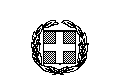 